Without voltage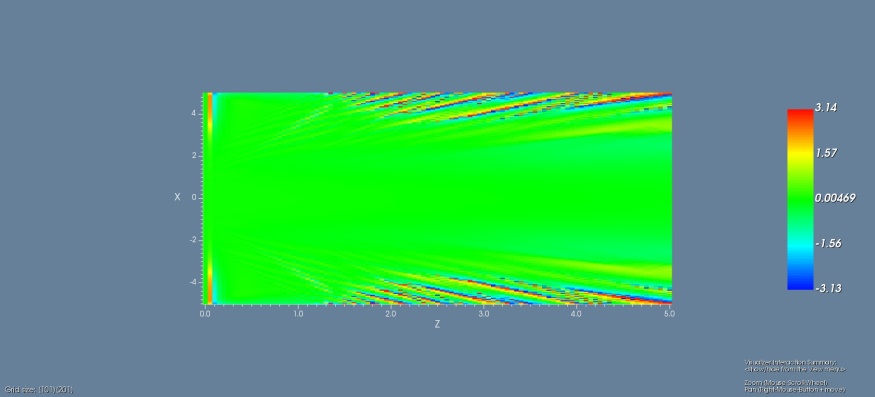 With 5V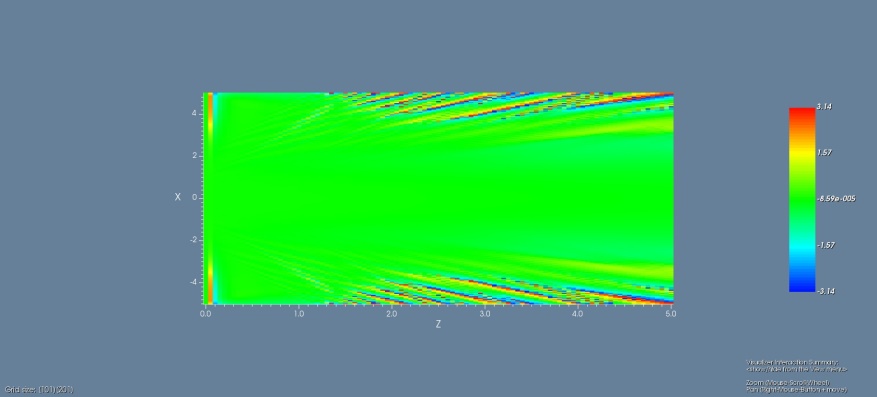 